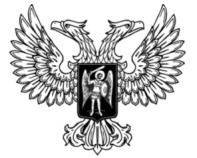 ДОНЕЦКАЯ НАРОДНАЯ РЕСПУБЛИКАЗАКОНО ВНЕСЕНИИ ИЗМЕНЕНИЙ В УГОЛОВНЫЙ КОДЕКСДОНЕЦКОЙ НАРОДНОЙ РЕСПУБЛИКИПринят Постановлением Народного Совета 2 августа 2019 годаСтатья 1Внести в Уголовный кодекс Донецкой Народной Республики, утвержденный Постановлением Верховного Совета Донецкой Народной Республики от 19 августа 2014 года № ВС 28-1/2 (опубликован на официальном сайте Народного Совета Донецкой Народной Республики) следующие изменения:1) в части 3 статьи 11 слова «от места их нахождения» заменить словами «от их местонахождения»;2) в части 2 статьи 72 слова «контроль за исполнением» заменить словами «контроль исполнения», слово «уголовноисполнительной» заменить словом «уголовно-исполнительной»;3) в части 7 статьи 73 слова «контроль за поведением» заменить словами «контроль поведения»;4) в части 2 статьи 77 слова «государственный бюджет» заменить словами «Республиканский бюджет Донецкой Народной Республики»;5) в статье 79:а) в пункте «в» части 3 слово «условнодосрочно» заменить словом «условно-досрочно»;б) в части 7 слова «контроль за поведением» заменить словами «контроль поведения»;6) в части 4 статьи 97 слова «государственный орган исполнительной власти в сфере здравоохранения» заменить словами «республиканский орган исполнительной власти, реализующий государственную политику в сфере здравоохранения,»;7) в статье 102:а) в части 2 слова «контроль за применением» заменить словами «контроль применения»;б) в части 3 слово «условнодосрочного» заменить словом «условно-досрочного»;в) в части 5 слова «государственный орган исполнительной власти в сфере здравоохранения» заменить словами «республиканский орган исполнительной власти, реализующий государственную политику в сфере здравоохранения,»;8) в статье 183:а) в наименовании слова «единого государственного реестра юридических лиц» заменить словами «Единого государственного реестра юридических лиц и физических лиц – предпринимателей»;б) в части 1 слова «единый государственный реестр юридических лиц» заменить словами «Единый государственный реестр юридических лиц и физических лиц – предпринимателей»;9) в части 1 статьи 208 слова «Центрального банка Донецкой Народной Республики» заменить словами «Центрального Республиканского Банка Донецкой Народной Республики»;10) в примечании статьи 269 слова «контролю за оборотом» заменить словами «контролю оборота»;11) в абзаце втором статьи 392 слова «Союза ССР» заменить словами «Донецкой Народной Республики»;12) в наименовании статьи 403 слово «воинской» заменить словом «военной»;13) в части 1 статьи 410 слова «в развитие этих» заменить словами «в целях их реализации»;14) в части 1 статьи 414 слово «они» заменить словами «указанные деяния»;15) в части 2 статьи 415 слово «повлекшее» заменить словом «повлекшие». Глава Донецкой Народной Республики					   Д. В. Пушилинг. Донецк15 августа 2019 года№ 48-IIНС